Реквізити навчальної дисципліниПрограма навчальної дисципліниОпис навчальної дисципліни, її мета, предмет вивчання та результати навчання «Чому майбутньому фахівцю варто вчити саме цю дисципліну?», Мета вивчання дисципліни - набуття студентом знань та умінь з анатомії опорно-рухового апарату для здійснення професійної діяльності за спеціальністю 227 – Фізична терапія, ерготерапія з використанням останніх досягнень науково-технічного прогресу; формування у студентів здатностей застосовувати знання з анатомії опорно-рухового апарату у практичних ситуаціях з урахуванням особливостей майбутньої професійної діяльності на первинній посаді програмні результати навчання Компетентності:Інтегральна: -здатність розв’язувати типові та складні спеціалізовані задачі та практичні проблеми у процесі навчання для майбутньої професійної діяльності у галузі охорони здоров’я, або у процесі навчання, що передбачає проведення досліджень, здійснення інновацій та характеризується комплексністю та невизначеністю умов та вимог;загальні:-здатність до вибору стратегії спілкування; -здатність працювати в команді;-здатність використовувати навички міжособистісної взаємодії; -здатність спілкуватися рідною мовою як усно, так і письмово; -здатність використовувати навички роботи з використанням інформаційних і комунікаційних технологій; -здатність оцінювати та забезпечувати якість виконуваних робіт;-здатність до оцінювання результатів дослідження вікових, статевих, індивідуальних особливостей анатомічної будови органів людини, об’єднаних у системи організму, топографо-анатомічних взаємовідносин органів і систем, оцінювання впливу соціальних умов та праці на розвиток і будову організму людини;-здатність застосовувати знання з анатомії опорно-рухового апарату людини в практичних ситуаціях професійної діяльності;спеціальні:-здатність застосовувати знання з анатомії опорно-рухового апарату людини при реабілітаційному обстеженні пацієнта;-здатність застосовувати знання анатомії ОРА при складанні програми фізичної терапії; -здатність застосовувати знання з будови опорно-рухового апарату людини для корекції програми фізичної терапії-здатність застосовувати знання анатомії ОРА при проведенні реабілітаційних процедур;-здатність розуміти взаємозв’язок будови окремих структур опорно-рухового апарату та виконуваних ними функцій.Знання:-будови опорно-рухового апарату в нормі, під час фізичних навантажень, під впливом довкілля; -методів анатомічних досліджень;-механізмів взаємозв’язку будови опорно-рухового апарату та його функцій;-взаємозв’язку будови і форми складових опорно-рухового апарату; -механізмів впливу різних факторів,  фізичних вправ на будову опорно-рухового апарату людини. Уміння:-визначати в організмі людини розташування та оцінювати морфофункціональний стан кісток, суглобів, скелетних м’язів та інших складових опорно-рухового апарату у нормі та оцінювати їх топографічні, морфологічні, функціональні порушення;  -аналізувати та оцінювати дані анатомічних досліджень;-вирізняти на видимих ділянках тіла людини компоненти опорно-рухового апарату;-здійснювати порівняльний аналіз особливостей опорно-рухового апарату у різних вікових групах;-пояснювати форму та будову складових опорно-рухового апарату у зв’язку з еволюційним розвитком, з індивідуальним розвитком та у різних вікових групах;-пояснювати форму та будову складових опорно-рухового апарату у зв’язку з впливом зовнішніх факторів (навколишнього середовища).;мати уявлення про :-форму та будову складових опорно-рухового апарату у зв’язку з впливом зовнішніх факторів;- закономірності розвитку та взаємозв’язку  будови та функцій опорно-рухового апарату людини;-вплив порушень будови опорно-рухового апарату людини на життєдіяльність організму; -особливості індивідуального розвитку опорно-рухового апарату людини в своїй практичній діяльності; Пререквізити та постреквізити дисципліни (місце в структурно-логічній схемі навчання за відповідною освітньою програмою)         У структурно-логічній схемі дисципліна «Анатомія людини у фізичній терапії-1. Анатомія опорно-рухового апарату» вивчається на  етапі підготовки фахівців освітньо-кваліфікаційного рівня бакалавр і є дисципліною, що використовує знання шкільної підготовки з біології людини, загальної біології, що забезпечує можливість викладання дисципліни у межах професійної орієнтації майбутніх фахівців.Зміст навчальної дисципліни Розділ 1. Введення в дисципліну «Анатомія людини у фізичній терапії». Зміст та історія розвитку анатомії людини; методи дослідження; основні поняття Тема 1.1 Анатомія як наука. Предмет анатомії та її завдання; історія розвитку анатомії Тема 1.2.Методи досліджень в Анатомії людини. Основні поняття дисципліни Розділ 2. Анатомія кісток та їх з’єднань. Форма, будова, класифікація кісток та їх з’єднаньТема 2.1. Вчення про кістки (Osteologia). Хімічний склад, будова та форма, класифікація кісток.Тема 2.2. Загальна анатомія з’єднань кісток (Artrologia). Морфофункціональна характеристика з’єднань кісток.Тема 2.3. Анатомія окремих частин скелета Анатомічна характеристика окремих частин скелетаРозділ 3. Вчення про м’язи (Myologia). Анатомічна характеристика м’язів людиниТема 3.1. Введення у міологію. Форма, будова, класифікація м’язів людиниТема 3.2. Окрема міологія. Анатомічна характеристика окремих м’язів людини4.Навчальні матеріали та ресурси              Базова література1.Бочкова Н.Л. Анатомія людини: Анатомія опорно-рухового апарату: Конспект лекцій для студентів напряму підготовки 6.010203 «Здоров’я людини» Свідоцтво про надання грифа електронному навчальному виданню НМУ №Е 10/11-312 Надано гриф «Рекомендовано Методичною радою НТУУ«КПІ» від 21 квітня 2011р. протокол №8.2.Бочкова Н.Л. Анатомія людини: Анатомія внутрішніх органів: Конспект лекцій для студентів спеціальності 227 Фізична реабілітація» Свідоцтво про надання грифа електронному навчальному виданню НМУ №Е 11/12-241 Надано гриф «Рекомендовано Методичною радою НТУУ«КПІ» від 24 травня 2012р. протокол №93.Л.І.Старушенко. Анатомія і фізіологія людини. Навч. посібник. К.: Вища школа, 2004 (1992). -208с.4.Л.І.Старушенко. Клінічна анатомія і фізіологія людини. Навч. посібник. К.:УСМП, 2001.-254с.5.Анатомія та фізіологія людини : підручник для студ. вищ. мед. навч. закл. I-II рівнів акред. за спец. ’’Лікувальна справа’’, ’’Акушерська справа’’, 2-ге вид. Київ:Медицина, 2009.  248 с. : іл6.Матешук-Вацеба Р.Л. Нормальна анатомія. Навч. метод. посібник. Львів: «Поклик сумління»,1997.7.Анатомия человека. Учебник для техникумов физической культуры. Под ред. А.А.Гладышевой: М.:ФиС, 1984  Додаткова 1.Билич Г. Л., Крыжановский В. А., Николенко В. Н. Анатомия человека: атлас. В 3-х т. Т. 1. Опорно-двигательный аппарат. Остеология, Синдесмология, Миология М., ГЭОТАР-Медиа, 2013. 800 с.2.Головацький А. С., Черкасов В. Г., Сапін М. Р. та ін. Анатомія людини: підручник. В 3 т. / Вінниця, Нова книга, 2018. 1200 с.3.Джерми К. К. Атлас скелетно-мышечной анатомии. М., АСТ, 2008.  380 с.4.Міжнародна анатомічна термінологія (латинські, українські, російські та англійські еквіваленти) / Черкасов В. Г., Бобрик І. І., Гумінський Ю. Й., Ковальчук О. І. / За ред. В. Г. Черкасова. – Вінниця : Нова Книга, 2010.–392 с.Загальна кількість -40.Навчальний контентМетодика опанування навчальної дисципліни (освітнього компонента)Надається інформація (за розділами, темами) про всі навчальні заняття (лекції, практичні, семінарські, лабораторні) та надаються рекомендації щодо їх засвоєння (наприклад, у формі календарного плану чи деталізованого опису кожного заняття та запланованої роботи).Лекції:Лекція 1.Вступ до анатомії людини. Короткі відомості про історію виникнення та розвитку анатомії, анатомія як наука. Анатомічна номенклатура, основні терміни і поняття.  Загальний план будови  організму  людини. Системи організму людини, органи, тканини, клітини. Методи дослідження в анатомії. (пояснення, презентація, дискусія).Лекція 2.Загальна характеристика опорно-рухового аппарату людини. Хімічний склад кісток. Будова та форма кісток. Класифікація кісток.. (пояснення, презентація, дискусія).Лекція 3. Поняття про синдесмологію та артрологію. Види з'єднань: безперервні, перервні, симфізи; осі рухів. (пояснення, презентація, дискусія).. Лекція 4. Анатомічна характеристика неперервних, напівперервних, перервних з’єднань кісток. Будова суглоба. Класифікація суглобів, їх будова, форма суглобових поверхней. (пояснення, презентація, дискусія).Лекція 5. Будова черепа. Череп як скелет голови. Кістки мозкового черепа: особливості будови.Кістки лицевого черепа, особливості будови. (пояснення, презентація, дискусія).Лекція 6. Анатомія хребта. Хребет, його функції і будова, рухома і нерухома частини. Анатомія  грудної клітки. Ребра. Грудина.  (пояснення, презентація, дискусія).Лекція 7. Поняття про додатковий скелет. Загальна будова додаткового скелету, його значення. Будова верхньої кінцівки. Будова нижньої кінцівки: кістки, з’єднання кісток, їх функції.  (пояснення, презентація, дискусія).Лекція 8. Поняття про міологію. Загальний план будови м’язу. Класифікація м’язів. Групи м'язів тіла людини: глибокі м'язи, зовнішні, внутрішні.(пояснення, презентація, дискусія).Лекція 9. Анатомічна характеристика м’язів голови: жувальні, мімічні м’язи голови. (пояснення, презентація, дискусія).Лекція 10. Анатомічна характеристика м’язів шиї: глибокі та поверхневі м’язи шиї. (пояснення, презентація, дискусія).Лекція 11. Анатомічна характеристика м’язів спини: глибокі та поверхневі м’язи. (пояснення, презентація, дискусія).Лекція 12. Анатомічна характеристика м’язів груди, живота: глибокі та поверхневі м’язи. (пояснення, презентація, дискусія).Лекція 13. Анатомічна характеристика м’язів верхньої кінцівки: групи м’язів. (пояснення, презентація, дискусія).  Анатомічна характеристика м’язів нижньої кінцівки: групи м’язів. Практичні заняття:Заняття 1. Вступ до дисципліни «анатомія людини». Форма, методи і організація практичних занять.  Вимоги до студентів на практичних заняттях. Форма ведення конспекту занять. Ознайомлення з учбовими, методичними, наочними посібниками. Анатомія  як  наука. Поняття та терміни. Історія розвитку анатомії людини. Загальний план будови  організму  людини: клітини, тканини, органи , системи  органів. Методи дослідження в анатомії людини.Література: Осн. №1, Л-1.,№2-р.1, №3-р.1;  Дод. №1-р.1, №4-р.1;  Завдання на СРС   Тканини організму людини.Перелік дидактичних засобів: Мультимедійне забезпечення (презентації POWER POINT)Заняття 2. Поняття про опорно-руховий апарат. Хімічний склад кісток. Будова та форма кісток. Класифікація кісток.Література: Осн. №1, Л-1.,№2-р.1, №3-р.1;  Дод. №1-р.1, №4-р.1;  Завдання на СРС   Напівперервні з'єднання кісток.Перелік дидактичних засобів: Мультимедійне забезпечення (презентації POWER POINT)Заняття 3. Анатомічна характеристика з'єднань кісток. Характеристика неперервних, напівперервних з’єднань кісток. Характеристика перервних з’єднань кісток. Будова суглоба: основні та допоміжні складові,суглобова сумка. Характеристика  найважливих  суглобів  тіла людини. Вплив фізичних навантажень на морфофункціональний стан суглобів  тіла людини.Література: Осн.№1-Л-5, №2-р.2, №3-р.2. Дод.№2, Л-3.           Завдання на СРС – З’єднання кісток черепа. Перелік дидактичних засобів: Мультимедійне забезпечення (презентації POWER POINT)Заняття 4. Будова черепа. Кістки мозкового та лицевого відділів черепа.Література: Осн.№1-Л-2, №3-р.2, №4-р.2. Дод№1-р.1, №4-р.1;  .  Завдання на СРС:  з’єднання хребців.Перелік дидактичних засобів: Мультимедійне забезпечення (презентації POWER POINT)Заняття 5. Будова та функції хребта. Відділи хребта, вигини. Хребці, їх будова; особливості будови хребців різних відділів. Вплив фізичних навантажень на морфофункціональний стан хребців, хребта. Література: Осн.№1-Л-2, №2-р.2, №3-р.2. Дод№1-р.1, №4-р.1;  Завдання на СРС – будова грудиниПерелік дидактичних засобів: Мультимедійне забезпечення (презентації POWER POINT)Заняття 6.Загальний план будови грудної клітки. Ребра. Груднина. Література: Осн.№1-Л-2, №2-р.2, №3-р.2. Дод№1-р.1, №4-р.1;  Завдання на СРС – Суглоби верхної кінцівки.Перелік дидактичних засобів: Мультимедійне забезпечення (презентації POWER POINT)Заняття 7. Будова верхньої кінцівки. Загальний план будови верхньої кінцівки: пояс верхньої кінцівки, вільна верхня кінцівка, відділи вільної  верхньої кінцівки. Кістки верхньої кінцівки. Вплив фізичних навантажень на морфофункціональний стан верхньої кінцівки. Література: Осн.№1-Л-4, №2-р.2, №3-р.2. Дод.№5, р. 3.           Завдання на СРС – Суглоби нижньої кінцівки. Перелік дидактичних засобів: Мультимедійне забезпечення (презентації POWER POINT)Заняття 8. Будова нижньої кінцівки. Загальний план будови  нижньої кінцівки: пояс нижньої кінцівки, вільна нижня кінцівка, відділи вільної нижньої кінцівки. Кістки нижньої  кінцівки. Вплив фізичних навантажень на морфофункціональний стан нижньої   кінцівки. Література: Осн.№1-Л-4, №2-р.2, №3-р.2. Дод.№5, р. 3.           Завдання на СРС – характеристика посмугованої  м’язової тканини, її будова та  функції.Перелік дидактичних засобів: Мультимедійне забезпечення (презентації POWER POINT)Заняття 9. Анатомічна характеристика м’язів. Поняття про  посмуговану  м’язову тканину, її будова та  функції. Будова м’язу. Класифікація м’язів за їх будовою, розташуванням в тілі людини.Література: Осн.№1-Л-5, №2-р.2, №3-р.2. Дод.№2, Л-3.           Завдання на СРС – розподіл м’язів шиї на групи.Перелік дидактичних засобів: Мультимедійне забезпечення (презентації POWER POINT)Заняття 10. Анатомічна характеристика м’язів голови та шиї. Основні м’язи  голови, їх функції. Основні м’язи  шиї, їх  функції, рухи, що вони  дозволяють виконувати.  Література: Осн.№1-Л-7,№2-р.2,№3-р.2. Дод.№5, р.3.Завдання на СРС – розподіл м’язів спини на групиПерелік дидактичних засобів: Мультимедійне забезпечення (презентації POWER POINT)Заняття 11. Анатомічна характеристика м’язів тулуба. Основні м’язи  спини – глибокі, поверхневі – їх розташування, функції; рухи, що вони  дозволяють виконувати. Основні м’язи  груди – глибокі, поверхневі – їх розташування, функції; рухи, що вони  дозволяють виконувати. Основні м’язи  живота – глибокі, поверхневі – їх розташування, функції; рухи, що вони  дозволяють виконуватиЛітература: Осн.№1-Л-7,№2-р.2,№3-р.2. Дод.№5, р.3.Завдання на СРС – Фасції, зв’язки м’язів кінцівокПерелік дидактичних засобів: Мультимедійне забезпечення (презентації POWER POINT)Заняття 12. Анатомічна характеристика м’язів верхніх кінцівок. Основні м’язи верхньої кінцівки – глибокі, поверхневі – їх розташування, функції; рухи, що вони  дозволяють виконувати. Література: Осн.№1-Л-8,Л-9,№2-р.2,№3-р.2. Дод.№4, р.3.Завдання на СРС – Фасції, зв’язки м’язів верхніх кінцівокПерелік дидактичних засобів: Мультимедійне забезпечення (презентації POWER POINT)Заняття 13. Анатомічна характеристика м’язів нижніх кінцівок. Основні м’язи верхньої кінцівки – глибокі, поверхневі – їх розташування, функції; рухи, що вони  дозволяють виконувати. Основні м’язи нижньої кінцівки – глибокі, поверхневі – їх розташування, функції; Література: Осн.№1-Л-8,Л-9,№2-р.2,№3-р.2. Дод.№4, р.3.Завдання на СРС – Фасції,  зв’язки м’язів нижніх кінцівокПерелік дидактичних засобів: Мультимедійне забезпечення (презентації POWER POINT)Література: Осн.№1-Л-8,Л-9,№2-р.2,№3-р.2. Дод.№4, р.3.Завдання на СРС – Будова стінок кровоносних судинПерелік дидактичних засобів: Мультимедійне забезпечення (презентації POWER POINT)Самостійна робота студентаЗазначаються види самостійної роботи (підготовка до аудиторних занять, проведення розрахунків за первинними даними, отриманими на лабораторних заняттях, розв’язок задач, написання реферату, виконання розрахункової роботи, виконання домашньої контрольної роботи тощо) та терміни часу, які на це відводяться.Приблизна тематика рефератів1.Історія розвитку анатомії як науки2.Методи анатомічних досліджень3.Анатомічна характеристика мозкового черепа 4.Анатомічна характеристика лицевого черепа5.Анатомічна характеристика хребта6.Анатомічна характеристика грудної клітки7.Будова хребців8.Анатомічна характеристика ребер.9.Скелет верхньої кінцівки10.Скелет нижньої кінцівки11.Анатомічна характеристика неперервних з'єднань кісток12.Анатомічна характеристика напівперервних з'єднань кісток13.Анатомічна характеристика перервних з'єднань кісток 14.Анатомічна характеристика суглобів нижньої кінцівки15.Анатомічна характеристика суглобів верхньої кінцівки 16.З'єднання кісток черепа17.Будова скелетних м’язів, їх класифікація18.Анатомічна характеристика посмугованої м’язової тканини19.М’язи голови20.М’язи шиї21.М’язи спини22.М’язи груди23.М’язи живота24.М’язи верхньої кінцівки25. М’язи нижньої кінцівкиЗразок модульної контрольної роботи (МКР) та питання для неї додаються до робочої навчальної програмиПолітика та контрольПолітика навчальної дисципліни (освітнього компонента)Зазначається система вимог, які викладач ставить перед студентом/аспірантом:правила відвідування занять (як лекцій, так і практичних/лабораторних);правила поведінки на заняттях (активність, підготовка коротких доповідей чи текстів, відключення телефонів, використання засобів зв’язку для пошуку інформації на гугл-диску викладача чи в інтернеті тощо);правила захисту лабораторних робіт;правила захисту індивідуальних завдань;правила призначення заохочувальних та штрафних балів;політика дедлайнів та перескладань;політика щодо академічної доброчесності;інші вимоги, що не суперечать законодавству України та нормативним документам Університету.  Всі студенти під час навчання дотримуються положень «Кодексу честі КПІ  ім.І. Сікорського» (розділи 2 та 3) про що письмово дають згоду. Політика співпраці: співпраця студентів у розв’язанні проблемних завдань дозволена, але відповіді кожний студент захищає самостійно. Взаємодія студентів під час іспиту / тестування категорично забороняється і будь-яка така діяльність буде вважатися порушенням академічної доброчесності згідно принципів університету щодо академічної доброчесності.   На лекції  педагог у словесній формі розкриває сутність наукових понять, явищ, процесів, логічно пов´язаних та об´єднаних загальною темою. Ефективність навчання на лекціях неможливе без широкого використання наочних методів, які передбачають  використання ілюстрацій та презентацій. При цьому студенти мають розуміти, що основне джерело отримання наукової інформації — не викладач, а книга. Тому важливо щоб студенти самостійно  працювали з книгою: читали,  конспектували додаткову інформацію до лекційного матеріалу.  Ведення конспекту дає змогу студенту: краще підготуватись до екзамену з кредитного модуля; вирішити спірні питання щодо відповідей (не повна, неточна  відповідь)  студента на екзамені; викладачу зарахувати пропущені студентом лекції з неповажної причини.   Ефективність проведення практичних занять неможливе без використання презентацій з теми заняття, які готують студенти відповідно до завдань до СРС. На практичних заняттях викладач використовує контроль знань студентів шляхом усного опитування, оцінювання та обговорення презентацій з теми заняття, які підготовлені студентами.  Особливу увагу звертають на знання студентами основ медичної етики, медичної психології, моральних якостей медичного працівника, особливостей спілкування із хворими з різними захворюваннями, дітьми та їх батьками, відповідальності за неналежне виконання обов’язків медичного працівника.  Види контролю та рейтингова система оцінювання результатів навчання (РСО)Рейтингова система оцінювання результатів навчання студентівз кредитного модуля «Анатомія людини у фізичній терапії-1. Анатомія опорно-рухового апарату»Поточний контроль: 1. Рейтинг студента з кредитного модуля розраховується виходячи із 100-бальної шкали, з них 58 балів складає стартова шкала.     Стартовий рейтинг складається з балів, що студент отримує за:            – роботу на практичних заняттях;             – виконання реферату;            – виконання модульної контрольної роботи (МКР);2. Критерії нарахування балів:     2.1. Робота на практичних заняттях (12 занять):           – активна творча робота – 3 бали;          – активна робота – 2 бали;           – плідна робота –1 бал;           – пасивна робота – 0 балів.     2.2. Виконання модульної контрольної роботи (МКР)-  11 балів            – бездоганна робота – 11 -10 балів;           – є певні недоліки у підготовці  у виконанні роботи – 9 -5  балів;           -  є значні  помилки та  недоліки – 4 – 3 балів            – робота не виконана   - 0 балів.     2.3. Виконання реферату – 11 балів          – творчо виконана робота – 11 - 10  балів;          – роботу виконано з незначними недоліками – 9-7 балів;          – роботу виконано з певними помилками – 6 - 2 балів:          – роботу не зараховано (не виконано або є грубі помилки) –  0 балів.          За кожний тиждень запізнення з поданням реферату нараховується штрафний – 1 бал    (усього не більше –2 балів).     Календарний контроль: провадиться двічі на семестр як моніторинг поточного стану виконання вимог силабусу. Умовою позитивної першої атестації є отримання не менше 8 балів за всі  практичні заняття (на час атестації).  Умовою позитивної другої атестації – отримання не менше 13 балів, виконання всіх завдань (на час атестації) за умови зарахування МКР .               Семестровий контроль: екзамен 5. Екзамен студенти здають усно за питаннями білету (виходячи з розміру шкали RЕ = 42 балів.)  Білет складається з 3 питань.   Кожне запитання (завдання) оцінюється у 14 балів за такими критеріями:– «відмінно», повна відповідь, не менше 90% потрібної інформації,    що виконана згідно з вимогами до рівня «умінь», (повне,     безпомилкове розв’язуваннязавдання)                                                                    – 14-13 балів;– «добре», достатньо повна відповідь, не менше 75% потрібної інформації,     що виконана згідно з вимогами до рівня «умінь або  є незначні неточності    (повне розв’язування завдання з незначними неточностями)                            – 12-10 балів;– «задовільно», неповна відповідь, не менше 60% потрібної інформації, щовиконана згідно з вимогами до «стереотипного» рівня та деякі помилки(завдання виконане з певними недоліками)                                                               – 9-6 балів;– «незадовільно», відповідь не відповідає умовам до «задовільно»                  – 0 балів.             Максимальна кількість балів за  екзамен = 42 балів      Умовою допуску до екзамену є зарахування реферату, виконання  модульної контрольної    роботи не менше ніж на 5 балів  та стартовий рейтинг (rC) не менше 60 % від RС, тобто 35 балів.Рейтингова шкала з дисципліни складає: RD = RС + RЕ =  100 балівСума    балів  контрольних   заходів   складає: RС = 36+11+11 = 58 балів.Екзаменаційна складова шкали дорівнює:   RЕ = RD - RС =  100-58=42 балів Таблиця відповідності рейтингових балів оцінкам за університетською шкалою:Додаткова інформація з дисципліни (освітнього компонента)Зразок завдання до МКР Перелік питань до модульної контрольної роботи(МКР)Питання І з блоку питань 1.Методи дослідження в анатомії людини 2.Будова та класифікація кісток3.Анатомічна характеристика неперервних з’єднань кісток.4.Анатомічна характеристика напівперервних з’єднань кісток.5.Анатомічна характеристика перервних з’єднань кісток.6.Анатомічні площини7.Анатомічні осі8.Додаткові утворення суглобів9.Хімічний склад кісток10.Анатомічна характеристика з’єднань кісток черепаПитання з ІІ блоку питань 1.Будова грудної клітки.2.Анатомічна характеристика ребер3.Анатомічна характеристика грудини4.Будова хребта.5.Будова хребців.6.Анатомічна характеристика верхніх кінцівок.7.Анатомічна характеристика нижніх кінцівок8.Будова мозкового відділу черепа9.Будова лицевого відділу черепа10.Будова вільної верхньої кінцівкиПитання з ІІІ блоку питань 1.Будова та класифікація м’язів2. Анатомічна характеристика м’язів голови. 3. Анатомічна характеристика м’язів шиї. 4.Анатомічна характеристика м’язів нижніх кінцівок. 5.Анатомічна характеристика м’язів верхніх кінцівок.6. Анатомічна характеристика поверхневих м’язів спини7.Анатомічна характеристика глибоких м’язів спини8.Анатомічна характеристика середніх м’язів спини9. Анатомічна характеристика м’язів живота10.Анатомічна характеристика м’язів груди.Перелік питань, які виносяться на семестровий контроль: Питання І.1.Проаналізувати методи анатомічних досліджень2.Надати характеристику анатомічних площин3.Надати характеристику анатомічних вісей4.Довести анатомічну характеристику синдесмозів5.Проаналізувати анатомічну характеристику синхондрозів6.Надати анатомічну характеристику синостозів7.Обгрунтувати будову суглоба8.Розкрити поняття про додаткові утворення суглобів9.Пояснити класифікацію суглобів за формою формою суглобових поверхонь10.Проаналізувати класифікацію суглобів за функцією суглоба11.Охарактеризувати хімічний склад кісток12.Обгрунтувати класифікацію кісток за формою13.Пояснити будову кісток14.Проаналізувати  будову кісткової тканини15.Розкрити історію розвитку анатомії людини як науки16. Пояснити класифікацію суглобів за кількістю суглобових поверхонь17.Довести вплив вмісту мінеральних речовин на властивості кістки   18.Обгрунтувати вплив вмісту органічних речовин на властивості кістки19.Пояснити поняття «анатомічне положення»20.Охарактеризувати особливості сесамовидних кісток, їх функції21.Розкрити значення опорно-рухового апарату людини22.Проаналізувати значення скелету людини23.Охарактеризувати активну частину опорно-рухового апарату людини24.Охарактеризувати пасивну  частину опорно-рухового апарату людини25.Надати загальний план будови скелету людини26.Надати загальний план будови опорно-рухового апарату людини27.Обгрунтувати анатомічну характеристику менісків28.Розкрити значення додаткових утворень суглобів29. Надати характеристику швів як з’єднань кісток 30.Охарактеризувати будову змішаних кістокПитання ІІ 1.Розкрити анатомічну характеристику мозкового відділу черепа2.Охарактеризувати анатомічну характеристику лицевого відділу черепа3.Надати анатомічну характеристику скелета вільної верхньої кінцівки4.Проаналізувати анатомічну характеристику скелета поясу верхніх кінцівок5.Надати анатомічну характеристику скелета вільної нижньої кінцівки6.Розкрити анатомічну характеристику скелета поясу нижньої кінцівки7.Охарактеризувати анатомічну будову грудної клітки8.Надати анатомічну характеристику  грудини 9.Надати анатомічну характеристику з’єднань хребців10.Обгрунтувати особливості анатомічної будови хребта11.Пояснити загальну будову хребця12.Обгрунтувати особливості будови хребців різних відділів хребта13.Пояснити будову кістки та класифікацію кісток14.Розкрити анатомічну характеристику  ребер15.Обгрунтувати особливості будови хребців шийного відділу хребта16.Пояснити особливості будови хребців грудного відділу хребта17.Обгрунтувати особливості будови хребців поперекового відділу хребта18.Пояснити особливості будови хребців крижового відділу хребта19.Надати характеристику з’єднань хребців20.Розкрити характеристику з’єднань кісток черепа21.Пояснити характеристику з’єднань кісток поясу верхньої кінцівки22.Розкрити характеристику з’єднань кісток вільної верхньої кінцівки23.Надати характеристику з’єднань кісток поясу нижньої кінцівки24.Пояснити характеристику з’єднань кісток вільної нижньої кінцівки25.Обгрунтувати характеристику з’єднань кісток черепа26.Розкрити анатомічну характеристику «справжніх» ребер27.Надати анатомічну характеристику «коливних» ребер28.Пояснити анатомічну характеристику «несправжніх» ребер29.Надати анатомічну характеристику ключиці30.Обгрунтувати анатомічну характеристику кисті  Питання ІІІ 1.Пояснити будову м’язової тканини2.Охарактеризувати будову м’яза3.Охарактеризувати допоміжний апарат м’язів4.Надати класифікацію м’язів за їх формою5.Розкрити класифікацію м’язів за напрямом м’язових волокон, за розташуванням у тілі людини, за відношенням до суглобів та за функціями 6.Пояснити анатомію жувальні м’язи голови7.Охарактеризувати мімічні м’язи голови8.Розкрити анатомічну характеристику поверхневих м’язів шиї9.Надати анатомічну характеристику середньої групи м’язів шиї10.Пояснити анатомічну характеристику глибоких м’язів шиї11.Розкрити анатомічну характеристику поверхневих м’язів спини12.Надати анатомічну характеристику глибоких м’язів спини13.Обгрунтувати анатомічну характеристику поверхневих м’язів грудної клітки14.Охарактеризувати анатомічну характеристику поверхневих м’язів грудної клітки15.Надати анатомічну характеристику передніх м’язів живота 16.Пояснити анатомічну характеристику бокових м’язів живота 17.Охарактеризувати анатомічну характеристику задніх м’язів живота 18.Надати анатомічну характеристику задньої групи м’язів пояса верхньої кінцівки19.Розкрити анатомічну характеристику передньої групи м’язів пояса верхньої кінцівки20.Пояснити анатомічну характеристику м’язів плеча21.Охарактеризувати анатомічну характеристику м’язів передпліччя22.Надати анатомічну характеристику м’язів кисті23.Обгрунтувати анатомічну характеристику передньої групи м’язів пояса верхньої кінцівки24.Надати анатомічну характеристику задньої групи м’язів пояса верхньої кінцівки25.Охарактеризувати анатомічну характеристику передньої групи м’язів стегна26.Розкрити анатомічну характеристику задньої групи м’язів стегна27.Надати анатомічну характеристику медіальної групи м’язів стегна28.Пояснити анатомічну характеристику передньої групи м’язів гомілки29.Охарактеризувати анатомічну характеристику латеральної та задньої груп м’язів гомілки30.Надати анатомічну характеристику м’язів стопиРобочу програму навчальної дисципліни (силабус):Складено -доцент кафедри біобезпеки і здоров’я людини БОЧКОВА НАТАЛІЯ ЛЕОНІДІВНА Ухвалено кафедрою ББЗЛ  (протокол № 1_ від 26.08.21 року)Погоджено Методичною комісією факультету (протокол № __ від _______)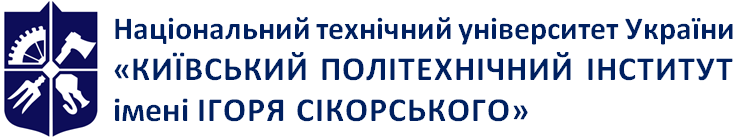 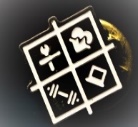 Кафедра біобезпеки і здоров’я людиниАнатомія людини у фізичній терапії -1. Анатомія опорно-рухового апарату Робоча програма навчальної дисципліни (Силабус) Анатомія людини у фізичній терапії -1. Анатомія опорно-рухового апарату Робоча програма навчальної дисципліни (Силабус) Анатомія людини у фізичній терапії -1. Анатомія опорно-рухового апарату Робоча програма навчальної дисципліни (Силабус) Анатомія людини у фізичній терапії -1. Анатомія опорно-рухового апарату Робоча програма навчальної дисципліни (Силабус) Рівень вищої освітиПерший (бакалаврський) Галузь знань22  Охорона здоров’яСпеціальність227 Фізична терапія , ерготерапіяОсвітня програмаФізична терапіяСтатус дисципліниНормативнаФорма навчанняочна(денна)Рік підготовки, семестр1 курс, осінній семестрОбсяг дисципліни5 кредитів (150 годин): лекції – 27 годин, практичні заняття – 27 годин, самостійна робота 96 годин.Семестровий контроль/ контрольні заходиЕкзамен, МКРРозклад занятьhttp://rozklad.kpi.ua/Schedules/LecturerSelection.aspxлекції – один раз на тиждень, практичні заняття - один раз на тижденьМова викладанняУкраїнськаІнформація про 
керівника курсу / викладачівЛектор: канд. пед. наук, доцент Бочкова Наталія ЛеонідівнаПрактичні заняття: канд. пед. наук, доцент Бочкова Наталія Леонідівнаbochkovanl@ukr.net067-275-43-61Розміщення курсуhttps://ecampus.kpi.ua/homehttps://do.ipo.kpi.ua/course/view.php?id=3083         З даного кредитного модуля заплановано індивідуальне завдання у формі  -  реферату.          З даного кредитного модуля заплановано індивідуальне завдання у формі  -  реферату.        Основні  цілі індивідуального завдання (реферату):        Основні  цілі індивідуального завдання (реферату): сприяти поглибленню і розширенню теоретичних знань студентів з окремих тем кредитного модуля «Анатомія людини у фізичній терапії -1. Анатомія опорно-рухового апарату»  розвивати у студентів  навички самостійної роботи з навчальною та науковою літературою.            З кредитного модуля заплановано проведення однієї модульної контрольної роботи (МКР) за всіма темами.            З кредитного модуля заплановано проведення однієї модульної контрольної роботи (МКР) за всіма темами.  Основна ціль МКР- визначити рівень засвоєння студентами теоретичного матеріалу, викладеного на лекціях, та матеріалів, засвоєних під час самостійної роботи, уміння логічно і змістовно викладати свої знання в письмовій формі.  Місце проведення МКР-модульна контрольна робота проводиться на практичному занятті №13 та розрахована на дві академічні години .Методика проведення МКР: студентам видаються модульні контрольні завдання,  які складаються з  трьох питань.  Модульна контрольна робота  проводиться письмово. Результати МКР оголошуються студентам на наступному занятті. Студент має право покращити свої бали з МКР у разі її своєчасного написання на запланованому занятті. На МКР студентам не дозволяється користуватись конспектом. Методика проведення МКР: студентам видаються модульні контрольні завдання,  які складаються з  трьох питань.  Модульна контрольна робота  проводиться письмово. Результати МКР оголошуються студентам на наступному занятті. Студент має право покращити свої бали з МКР у разі її своєчасного написання на запланованому занятті. На МКР студентам не дозволяється користуватись конспектом. Кількість балівОцінка100-95Відмінно94-85Дуже добре84-75Добре74-65Задовільно64-60ДостатньоМенше 60НезадовільноНе виконані умови допускуНе допущеноНавчальна дисциплінаНавчальна дисциплінаАнатомія людини у фізичній терапії -1. Анатомія опорно-рухового апарату                                                                       (назва)                                                                       (назва)                                                                       (назва)1 Питання з І блоку питань Питання з І блоку питань2 Питання з ІІ блоку питань Питання з ІІ блоку питань3 Питання з ІІІ блоку питань Питання з ІІІ блоку питань